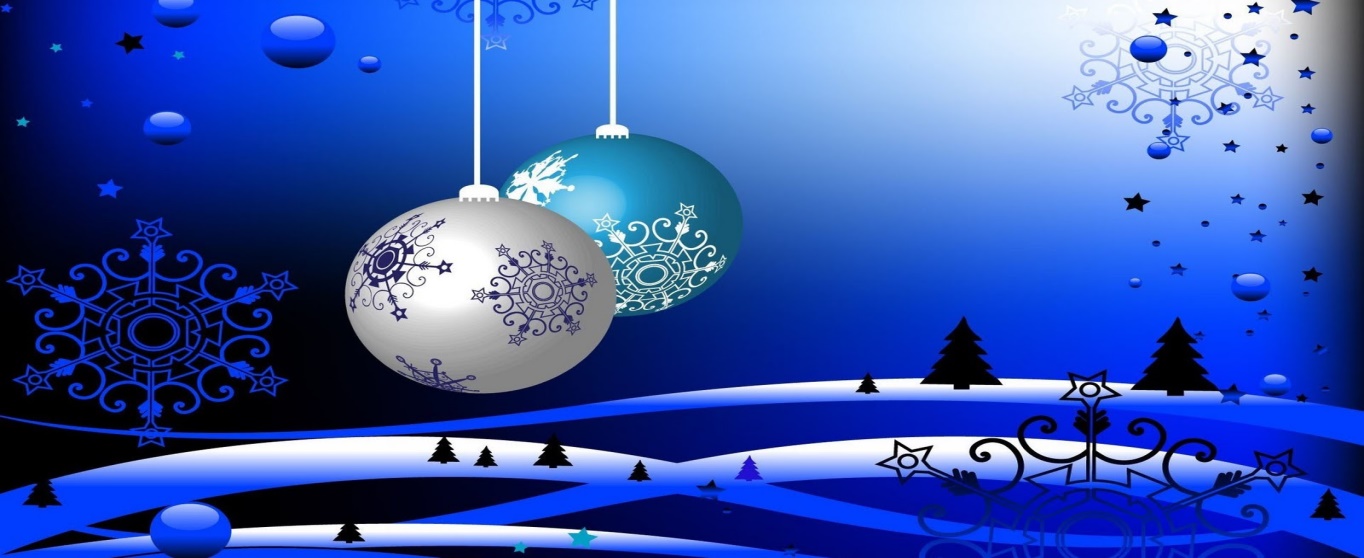 Zondag 1 december 2019kerstfeest Limburgia-SeniorenMENU:Vitello tonato (kalfsgebraad rosé met tonijnsaus)Pompoencrème soep met huisgebakken croutons en gerookt spekVarkenshaasje met seizoenswok en truffelsausGratin van verloren groenten & aardappelenTrio van dessert:Creme brulee, chocomousse, tiramisu met speculoosHOE LAAT:  11u30 samenkomen                     12u00 begint het feestWAAR:  Clubhuis in de Schakel, Rechterstraat 43, 3511 Kuringen-HasseltPRIJS:  Leden Limburgia-Senioren: € 45; niet-leden: € 50 (wijn en water inbegrepen)Betalen aan Leentje Claes tijdens de seniorendag op 12 november of ten laatste op 26 november aan Leentje Claes.Als jullie via overschrijving willen betalen, gelieve dat te doen vóór 20 november a.u.b. op het rekeningnummer van Limburgia-Senioren: BE83235022931115 met vermelding: Kerstfeest 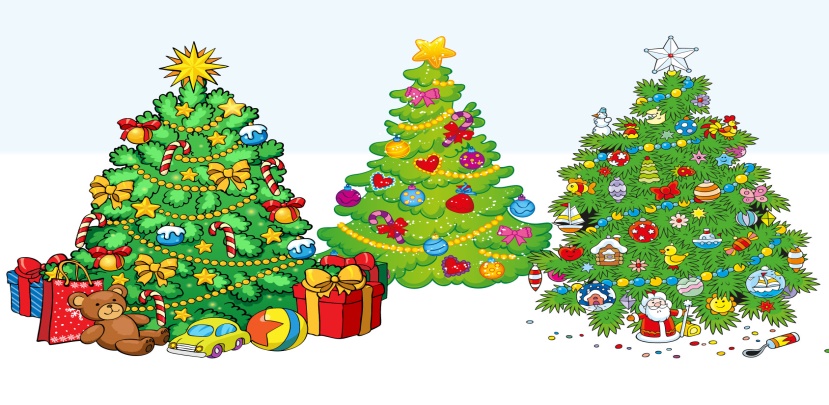 